SEEDS OF SUCCESS 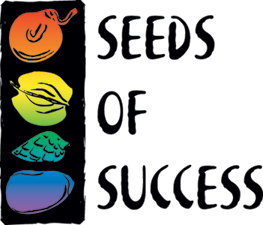 TRANSMITTAL NOTICE (For Non-Federal Collectors)DateU.S. National Herbarium
Smithsonian Institution (MRC-166)
10th and Constitution Ave., NW
Washington, DC  20560Dear Smithsonian National Herbarium,Our organization, [name of institution], is gifting these materials to the Smithsonian for inclusion in the Seeds of Success National Collection.Thank you and we appreciate your partnership with Seeds of Success.Sincerely,[Your Name, Contact Information][Address of Instituion]